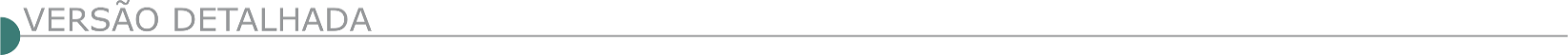 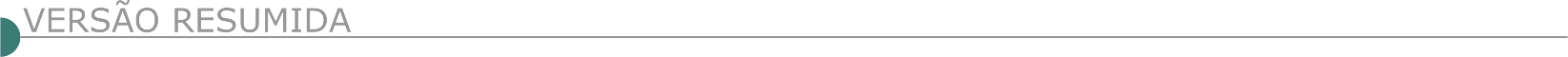 ESTADO DE MINAS GERAISPOLÍCIA MILITAR DE MINAS GERAIS - EXTRATO DE EDITAL DE TOMADA DE PREÇOS PMMG – CPRV/BPMRV. TOMADA DE PREÇOS N° 03/2023-CPRV. PROCESSO 1251655-103/2023. Objeto: Contratação de empresa especializada da área de engenharia com a finalidade de realizar a reforma/manutenção predial corretiva da futura sede da 4ª Companhia de Polícia Militar rodoviária da Polícia Militar de Minas Gerais, com o emprego de mão de obra qualificada, materiais complementares e equipamentos necessários à execução dos serviços. Data da sessão pública: 19 de outubro de 2023, às 08h30min. Entrega das propostas no dia 19 de outubro de 2023, entre 08h00 e 08h30min. Unidade Executora: 1250057. Edital disponível no www.compras.mg.gov.br e no www.policiamilitar.mg.gov.br/portal-pm/principal.action. SECRETARIA DA SEGURANÇA PÚBLICA AVISO DE LICITAÇÃO PREGÃO ELETRÔNICO Nº DG-038/2023 (BB Nº 1021782)Abertura: 17/10/2023, às 09h de Brasília. Objeto: Registro de Preços para a contratação dos serviços contínuos de manutenção das edificações e das instalações prediais públicas da capital, região metropolitana de Salvador e interior do Estado da Bahia, vinculados a Secretaria de Segurança Pública. Família: 04.71. Local de realização: site www.licitacoese.com.br. Os interessados poderão obter o Edital e seus anexos no endereço virtual acima indicado ou no portal www.comprasnet.ba.gov.br, bem como informações, de segunda a sexta-feira, das 08h30 às 18h, através dos telefones (71) 3115-1950/1834 ou e-mail: dg.licitacao@ssp.ba.gov.br. PREFEITURA MUNICIPAL DE AÇUCENA - EXTRATO DO EDITAL TOMADA DE PREÇO Nº 08/2023 Contratação de empresa para execução de obras e serviço na construção de calçamento com blocos pré-moldados e drenagem pluvial, no Povoado do Caeté, Zona Rural do município de Açucena - MG, em conformidade com os Anexos do Edital de Tomada de Preço nº 08/2023. Abertura: 17 de Outubro de 2023. Horário: 09h00min. PREFEITURA MUNICIPAL DE BUENÓPOLIS - PROCESSO N.º 067/2023 – CONCORRÊNCIA 003/2023 Objeto: Contratação de empresa para execução de obra de infraestrutura – Calçamento em bloquetes na Av. Padre Laerte Esperança de Oliveira, Bairro Novo Horizonte, na sede do Município – Convenio 1491001094/2023/SEGOV/PADEM. Data:30/10/2023 as 14:00 horas. O Edital se encontra disponível no site http://buenopolis.mg.gov.br/953-2/. Informações: email: bue_licitacao@yahoo.com.br. PREFEITURA MUNICIPAL DE COROMANDEL - AVISO DE LICITAÇÃO. TOMADA DE PREÇOS Nº 14/2023. Será realizado no dia 19/10/2023 às 08:00hs o Processo n° 180/2023, do Tipo Menor Preço Global. Objeto: Contratação de empresa especializada em engenharia para execução de obras de pavimentação asfáltica em CBUQ e drenagem na estrada municipal de acesso ao Distrito de Lagamar dos Coqueiros, no Município de Coromandel - MG, através de recurso do Convênio nº1301000810/2023, celebrado com a SEINFRA - Secretaria de Estado de Infraestrutura, Mobilidade e Parcerias.PREFEITURA MUNICIPAL DE FERROS - PROCESSO N. º 063/2023 – CONCORRÊNCIA N. º 007/2023 A PREFEITURA MUNICIPAL DE FERROS, MG, torna público que fará realizar Processo Licitatório na Modalidade CONCORRÊNCIA N.°007/2023, para contratação de empresa de engenharia para Obra de Reconstrução de Pavimentação de Vias Públicas de Ferros/MG. Data de recebimento e abertura das propostas: Dia 26/10/2023 às 09:00h. Maiores informações e o Edital completo poderão ser obtidos na Prefeitura Municipal de Ferros, Departamento de Licitações e Contratos na Rua Fernando Dias de Carvalho, n.º 16 - Centro - Tel: (31) 3863-1295 – Site: www.pmferros.mg.gov.br, e-mail licitacaopmferros@gmail.com. PREFEITURA MUNICIPAL DE GUARDA-MOR - AVISO DE LICITAÇÃO TOMADA DE PREÇO 10/2023 A Comissão Permanente de Licitação Torna público que realizar oprocesso licitatório nº 92/2023, modalidade Tomada de Preço 10/2023. Objeto:contratação de empresa especializada para construção do salão para feiras e salão para eventos culturais do Município De Guarda Mor-MG, conforme recursos de operação de crédito com garantia da união contraídos junto a caixa econômica federal- FINISA.Tipomenor preço por empreitada lote. Julgamento 18/10/2023as 14:00 hs. Informaçõessetor de compras e licitações da Prefeitura Municipal. Rua Goiás, 166 Bairro Centro CEP 38570-000 FONE(38) 3673-1166 Site: www.guardamor.mg.gov.br email: licitacomprasgmor@gmail.com. PREFEITURA MUNICIPAL DE ILICÍNEA - CONCORRÊNCIA 01/2023Torna pública a abertura de sessão do processo licitatório 269/2023, concorrência 01/2023, tendo como objeto a Contratação de empresa especializada para realização da obra de contrução da sede da sala de vacina e vigilancia epidemiológica, no dia 31/10/2023, às 09:00h, no setor de licitações do prédio da prefeitura municipal de Ilicinea MG, Dúvidas entrar em contato através dos telefones (35) 3854-1377 ou por email: licitação@ilicinea.mg.gov.br. PREFEITURA MUNICIPAL DE JANAÚBA - PROCESSO Nº. 238/2023 CONCORRÊNCIA Nº. 19/2023 O município de Janaúba/MG torna público para conhecimento dos interessados, que realizará no dia 01 de novembro de 2023, às 10:00, em sua sede situada na praça dr. rockert, n° 92, centro, processo licitatório n° 238/2023, na modalidade concorrência n° 19/2023, para contratação de empresa para pavimentação e drenagem de trecho da avenida militão josé dos santos neste município, conforme especificações constantes no edital e seus anexos, cuja cópia poderá ser adquirida junto ao setor de licitações, no referido endereço, no horário de 12:00 às 18:00 horas, nos dias úteis, assim como no site: www.janauba.mg.gov.br. PROCESSO Nº. 236/2023 TOMADA DE PREÇO Nº. 17/2023 O município de Janaúba/MG torna público para conhecimento dos interessados, que realizará no dia 17 de outubro de 2023, às 10:00, em sua sede situada na praça dr. rockert, n° 92, centro, processo licitatório n° 236/2023, na modalidade tomada de preço n° 17/2023, para contratação de empresa especializada para realização de calçamento em bloquete na rua zim batista no bairro ribeirão do ouro – convênio segov, conforme especificações constantes no edital e seus anexos, cuja cópia poderá ser adquirida junto ao setor de licitações, no referido endereço, no horário de 12:00 às 18:00 horas, assim como no site: www.janauba.mg.gov.br. JUIZ DE FORA - COMPANHIA DE SANEAMENTO MUNICIPAL - CESAMA AVISO DE LICITAÇÃO – LICITAÇÃO ELETRÔNICA Nº 011/23 OBJETO: Contratação de empresa para execução de solo grampeado para estabilização de talude no canal de descarga da Barragem de Chapéu D’Uvas, cuja outorga do direito de uso de recursos hídricos de domínio da União pertence à Cesama. Data da abertura: 24/10/2023 às 09 horas. LOCAL: no sítio https://www.gov.br/compras/pt-br/ (Comprasnet - RDC). UASG: 925894 – Companhia de Saneamento Municipal – CESAMA. RECEBIMENTO DAS PROPOSTAS: a partir da data da divulgação do Edital no portal https://www.gov.br/compras/pt-br/. O Edital encontra-se disponível para download no Portal de Compras do Governo Federal, no endereço https://www.gov.br/compras/pt-br/ e no site da Cesama: http://www.cesama.com.br e também poderá ser retirado gratuitamente, mediante apresentação de dispositivo para cópia, na Assessoria de Licitações e Contratos, na Sede da CESAMA. Informações: Telefones (32) 3692-9198/ 9199 / 9200 / 9201, ou pelo e-mail licita@cesama.com.br.JUIZ DE FORA - EMPRESA MUNICIPAL DE PAVIMENTAÇÃO E URBANIDADES - AVISO DE LICITAÇÕESEncontra-se, na Unidade de Gestão de Licitações, situada na Av. Brasil, 1055, Bairro Poço Rico, CEP 36.020-110, Juiz de Fora/MG, os procedimentos licitações relacionados abaixo. O edital completo poderá ser obtido pelos interessados na Unidade de Gestão de Licitações, em arquivo digital, mediante entrega de CD/DVD ou pen-drive, de segunda a sexta-feira, no horário de 08h às 11h e de 13h às 17h ou pelo endereço eletrônico www.empavjf.com.br. É necessário que, ao fazer download do Edital, seja informado a Unidade de Gestão de Licitações, via e-mail – licitacao@empavjf.com.br, a retirada do mesmo, para que possam ser comunicadas possíveis alterações relativas ao procedimento aqueles interessados que não confirmarem, pelos meios expostos, a retirada do Edital. Quaisquer dúvidas contatar pelo telefone (32) 3215-6499 – Setor de licitações. DATA 17/10 – 8:00 - MODALIDADE N.º	Pregão Eletrônico SRP n.º 079/2023 RESUMO DO OBJETO: Prestação de serviço de locação de equipamentos pesados complementares para execução de obras de pavimentação, recomposição asfáltica e atividades complementares em vias públicas.PREFEITURA MUNICIPAL DE MANHUMIRIM - PROCESSO LICITATÓRIO Nº 067/2023 MODALIDADE TOMADA DE PREÇOS Nº 005/2023OBJETO: Contratação de empresa para execução de obra(s) e serviços de engenharia, com utilização de mão de obra e materiais, ou seja, empreitada global, para REFORMA, ADEQUAÇÃO E REVITALIZAÇÃO DA PRAÇA PADRE JÚLIO MARIA, LOCALIZADA NA AVENIDA RAUL SOARES, CENTRO, NO MUNICÍPIO. TIPO: Menor Preço Global. REGÊNCIA LEGAL: Lei Federal 8.666/93 e suas alterações, Leis Complementares 123/2006, 147/2014 e 155/2016. Horário e Data limite para Autenticação de Documentação, Protocolo e Entrega dos Envelopes de Documentação de Habilitação e Proposta: até às 16h00min (dezesseis horas) do Dia 18/10/2023. Data e Horário de Abertura da Sessão e Julgamento: Dia 19/10/2023, às 08h00min (oito horas). LOCAL: Sala de Reuniões da Prefeitura Municipal, Rua Roque Porcaro Júnior no 181, Centro,. INFORMAÇÕES/EDITAL: Endereço acima citado, Telefone: (33)3341-9945, dias úteis, de 07:00 às 11:00 horas e de 13:00 às 17:00 horas, através do e-mail: licitacao@manhumirim.mg.gov.br ou do site: www.manhumirim.mg.gov.br. PREFEITURA MUNICIPAL DE MARLIÉRIA - AVISO DE EDITAL – TOMADA DE PREÇOS Nº 013/2023 TOMADA DE PREÇOS Nº 013/2023. Objeto: contratação de empresa para a execução de drenagem pluvial na Rua Vitória, Rua Paraíba e Avenida Brasil no Distrito de Cava Grande. Abertura 20/10/2023, às 08h30min. Edital disponível no site http://www.marlieria.mg.gov.br/conteudo/licitacoes.asp. Informações licitacao@marlieria.mg.gov.br ou (31) 3844- 1160. Data: 29/09/2023. PREFEITURA MUNICIPAL DE MATHIAS LOBATO - CONCORRÊNCIA ELETRÔNICA Nº 002/2023 Prefeitura Municipal de Mathias Lobato - MG COMUNICA QUE ABRIRÁ Concorrência Eletrônica nº 002/2023, tendo como objeto: contratação de empresa especializada em EXECUÇÃO DE OBRAS E SERVIÇOS DE ENGENHARIA PADRONIZADOS, para Construções de Pontes. O julgamento das propostas de preços e habilitação OCORRERÃO NO DIA 20/10/2023, às 07h00m, através da PLATAFORMA “LicitarDigital” PELO LINK: www.licitardigital.com.br. Informações NO TEL: (33) 3284-1488 ou licitacao@mathiaslobato.mg.gov.brPREFEITURA MUNICIPAL DE PIRAÚBA - PUBLICAÇÃO DE LICITAÇÃO – PREGÃO PRESENCIAL N.º 008/2023 PRC N.º 091/2023. Objeto: Registro de preços para futura e eventual aquisição de materiais de construção em geral, para serem utilizados em obras, reparos e reformas que forem necessários nos locais públicos do Município através da Secretaria Municipal de Obras, Estradas, Trânsito e Transportes; para reformas nas escolas/creches municipais através da Secretaria Municipal de Educação e para atender as demandas da Secretaria Municipal de Assistência Social do Município de Piraúba – MG, e aquisição de equipamentos de EPI para uso dos funcionários das Secretarias do Município de Piraúba – MG, conforme especificação detalhada constante no Anexo I deste edital. Abertura dia 18/10/2023 às 13:00 horas. Local: Rua Opemá, 610 – Centro – Piraúba – MG. O Edital encontra-se disponível nesta Prefeitura no Setor de Compras e Licitações, no site do município www.pirauba.mg.gov.br ou através de solicitação por e-mail licitacao@pirauba.mg.gov.br. Outras informações (32) 3573-1575 no horário de 12:00 às 18:00 horas. PREFEITURA MUNICIPAL DE RIO PARDO DE MINAS - TOMADA DE PREÇO Nº 12/2023 AVISO DE LICITAÇÃO - PROCESSO Nº 172/2023 - TOMADA DE PREÇO Nº 12/2023 Objeto: Contratação de empresa destinada a pavimentação em bloquete de estrada vicinal, no Povoado de Natanael, deste município, com entrega dos envelopes até as 08:00:00 horas do dia 17/10/2023. Maiores informações pelo telefone (038) 3824-1356 - ou através do e-mail licitação@riopardo.mg.gov.br ou ainda na sede da Prefeitura Municipal de Rio Pardo de Minas.PREFEITURA MUNICIPAL DE SÃO SEBASTIÃO DA VARGEM ALEGRE - PROCESSO LICITATÓRIO N.º 082/2023 CONCORRÊNCIA PÚBLICA N.º 004/2023Torna público a realização do Processo Licitatório n.º 082/2023 – Concorrência Pública n.º 004/2023, que tem por objeto a escolha da proposta mais vantajosa para a contratação de empresa especializada de engenharia para a execução das obras/serviços de SISTEMA DE ESGOTAMENTO SANITÁRIO DE SÃO SEBASTIÃO DA VARGEM ALEGRE, localizado neste Município, incluindo fornecimento de materiais, máquinas, veículos, apetrechos, mão de obra e tudo o mais que se fizer necessário para execução dos serviços e em conformidade com os requisitos previstos no Edital e seus anexos. Abertura dos envelopes: 31/10/2023 às 09:00hs. O edital, anexos e maiores informações encontram-se no site: www.saosebastiaodavargemalegre.mg.gov.br e pelo email: licitacao@saosebastiaodavargemalegre.mg.gov.br.PREFEITURA MUNICIPAL DE SAPUCAÍ-MIRIM - AVISO DE PROCESSO LICITATÓRIO N º306/2023 PREGÃO PRESENCIAL Nº029Objeto: contratação de serviços de coleta e destinação final de resíduos em aterro sanitário. Data 16/10/2023. Horário:09h.Maiores informações poderão ser obtidas no site: www. sapucaimirim.mg.gov.br, pelo telefone (035)36551005 ,ou setor de licitações , endereço rua Vasco Gusmão Martins, 108,Prefeitura Municipal de Sapucaí- Mirim, 28 de setembro de 2023.PREFEITURA MUNICIPAL DE TOLEDO - RETIFICAÇÃO DA TOMADA DE PREÇOS Nº 001/2023 O Município de Toledo/MG, através da Comissão Permanente de Licitações, torna público Retificação do edital referente ao Processo Licitatório nº 080/2023, modalidade Tomada de Preços nº 001/2023, Edital nº 053/2023, referente à contratação de pessoa jurídica para construção da ubs no bairro dos Pereiras em Toledo/MG, e realização de uma pequena reforma na UBS do Centro de Toledo/MG. Alterar o requisito previsto no Item 3.4.2. e incluir mais um requisito de habilitação para garantir a segurança da contratação. O edital está à disposição dos interessados através do e-mail: licitacaotoledomg@gmail.com. Informações pelo telefone: (035) 3436-1219, com Marcella L. G. Lopes - Presidente C. M. L. Toledo/MG.DISTRITO FEDERALCOMISSÃO DE LICITAÇÃO PARA COMPRA DE BENS, SERVIÇOS E OBRAS AVISO DE ABERTURA DE LICITAÇÃO - LICITAÇÃO PRESENCIAL Nº 16/2023O Presidente da Comissão de Licitação para Compra de Bens, Serviços e Obras – CPLIC/TERRACAP, no uso das atribuições que lhe confere a Portaria nº 045/2023 - DIRAF, comunica a realização do seguinte certame. Processo: 00111-00004481/2023-15 Modalidade/número: Licitação Presencial nº 16/2023 Tipo: Menor Preço Objeto: Contratação de um programa de paisagismo urbano e recuperação ambiental para o Setor Habitacional Noroeste, com base no Termo de Referência emitido pelo Instituto Chico Mendes de Conservação da Biodiversidade - ICMBio Valor estimado (R$): O valor estimado é sigiloso nos termos do Art. 34 da Lei nº 13.303/2016. Data/hora de abertura/local: 26/10/2023 às 10 horas. SAM - Boco "F" Edifício Sede da TERRACAP, Sala 24, sub-solo. Brasília/DF - CEP 70620-000. Retirada do Edital e anexos: Gratuitamente no sitio da Terracap www.terracap.df.gov.br, na seção licitações compras/serviços.ESTADO DA BAHIASECRETARIA DE DESENVOLVIMENTO URBANO COMPANHIA DE DESENVOLVIMENTO URBANO DO ESTADO DA BAHIA – CONDER - COMPANHIA DE DESENVOLVIMENTO URBANO DO ESTADO DA BAHIA - CONDER AVISO - LICITAÇÃO PRESENCIAL Nº 069/23 Abertura: 25/10/2023, às 09h:30m. Objeto: CONTRATAÇÃO DE EMPRESA ESPECIALIZADA PARA EXECUÇÃO DE PAVIMENTAÇÃO ASFÁLTICA (CBUQ) NA AV. GUIMARÃES VIANA DOS SANTOS (ACESSO À DELEGACIA DA POLÍCIA FEDERAL), BAIRRO CANDEIAS, NO MUNICÍPIO DE VITÓRIA DA CONQUISTA - BAHIA. O Edital e seus anexos estarão à disposição dos interessados no site da CONDER (http://www.conder.ba.gov.br) no campo licitações, a partir do dia 02/10/2023. SECRETARIA DE DESENVOLVIMENTO RURAL COMPANHIA DE DESENVOLVIMENTO E AÇÃO REGIONAL – CAR - GOVERNO DO ESTADO DA BAHIA SECRETARIA DE DESENVOLVIMENTO RURAL - SDR COMPANHIA DE DESENVOLVIMENTO E AÇÃO REGIONAL - CAR AVISO DE LICITAÇÃO DO MODO DE DISPUTA FECHADO Nº 05/2023 A CAR, situada na Av. Luiz Viana Filho, 250, Av. II, Conjunto SEPLAN - CAB, comunica aos interessados que realizará a Licitação no Modo de Disputa Fechado nº 05/2023 Contratação de empresa especializada em engenharia para execução de obras e serviços de engenharia para contenção e urbanização do complexo de prédios da SEPLAN - área do Centro de Convivência, em 26/10/2023 às 10h, Horário de Brasília. O Edital encontra-se disponível para download no site da CAR: www.car.ba.gov.br. SECRETARIA DE INFRAESTRUTURA COMPANHIA DE GÁS DA BAHIA – BAHIAGÁS - NOVA DATA DE ABERTURA EDITAL DE LICITAÇÃO NO 0053/2023 MODO: FECHADO - MEIO: ELETRÔNICO - ID Nº 1019186 - OBJETO: CONTRATAÇÃO DE EMPRESA ESPECIALIZADA PARA A PRESTAÇÃO DOS SERVIÇOS TÉCNICOS DE CONSERVAÇÃO DE FAIXA DE DUTOS DAS REDES DE DISTRIBUIÇÃO DE GÁS NATURAL E DOS RAMAIS DE SERVIÇO DA BAHIAGÁS - SINALIZAÇÃO E ROÇAGEM - NOS MUNICÍPIOS ATENDIDOS PELA BAHIAGÁS NO ESTADO DA BAHIA, PELO PRAZO DE 24 (VINTE E QUATRO) MESES, CONFORME ESPECIFICAÇÕES DESTE EDITAL E SEUS ANEXOS. Data de abertura: Para abertura das propostas: dia 11/10/2023 às 09:00. Aquisição: O Edital pode ser adquirido gratuitamente através do site www.licitacoes-e.com.br ou mediante pagamento de R$ 50,00 (cinquenta reais), na Avenida Professor Magalhães Neto, 1838, Ed. Civil Business. Pituba, Salvador, BA. CEP: 41.810-012, de 9 às 11 e de 14 às 17 horas. SECRETARIA DE INFRAESTRUTURA HÍDRICA E SANEAMENTO EMPRESA BAIANA DE ÁGUAS E SANEAMENTO S.A. – EMBASA - AVISO DE TRANSFERÊNCIA DA LICITAÇÃO MODO ELETRÔNICO N.º 082/2023. Informamos que a disputa da licitação em referência cujo objeto é a manutenção de redes e ramais de água na abrangência da Unidade Regional de Camaçari (UMC), fica transferida para às 14h (horário de Brasília-DF) do dia 26/10/2023. Informações: pregao@embasa.ba.gov.br ou (71) 3372-4770. ESTADO DO ESPÍRITO SANTOSECRETARIA DE ESTADO DE MOBILIDADE E INFRAESTRUTURA - SEMOBI - DEPARTAMENTO DE EDIFICAÇÕES E DE RODOVIAS DO ESTADO DO ESPÍRITO SANTO –DER-ES – AVISO DE LICITAÇÃO MODALIDADE: CONCORRÊNCIA PÚBLICA Nº 056/2023 Órgão: Departamento de Edificações e de Rodovias do Espírito Santo - DER-ES Processo Nº: 2023-4KJ9V ID. CidadES/TCE-ES: 2023.500E0100014.01.0097 Objeto: Contratação de empresa para reforma e ampliação da Escola Estadual de Ensino Fundamental e Médio Bananal, no Município de Rio Bananal/ES Valor estimado: R$ 13.147.570,06 Prazo de vigência: 900 (novecentos) dias corridos. Prazo de execução: 720 (setecentos e vinte) dias corridos. Abertura da Sessão Pública: 05/12/2023 às 10:00h Local da realização da sessão pública: (Auditório do DER-ES), Av. Marechal Mascarenhas de Moraes, nº 1501, Ilha de Santa Maria - Vitoria/ES. O Edital estará disponível no site do DER-ES: https:// der.es.gov.br/licitacoes-2. Contato: (27) 3636.2139 para esclarecimento de dúvidas: cpl-edificacoes@der.es.gov.br.AVISO DE REABERTURA DE LICITAÇÃO RDC ELETRÔNICO N.º 017/2023 ENTIDADE: DEPARTAMENTO DE EDIFICAÇÕES E DE RODOVIAS DO ESPÍRITO SANTO - DER-ES PROCESSO Nº: 2021-R8TL8 ID CIDADES/TCEES: 2023.500E0100014.01.0064 Objeto: Contratação de empresa ou consórcio especializado na elaboração dos projetos básico e executivo de engenharia e a execução das obras para melhoria do traçado e implantação de OAE (Ponte Duas Barras), na rodovia ES-486, município de Cachoeiro de Itapemirim, na área de abrangência da Superintendência Executiva Regional II - (SR-2) do Departamento de Edificações e de Rodovias do Espírito Santo - DER-ES Valor estimado: R$ 8.115.900,59 Início do acolhimento das propostas: 04/10/2023, às 8h00min. Limite para acolhimento das propostas: 31/10/2023, às 13h59min. Abertura das propostas: 31/10/2023, às 14h00min. Abertura da sessão e início da disputa: 31/10/2023, às 15h00min. Local de realização da sessão pública eletrônica: www.licitacoes-e.com.br - O edital estará disponível, no endereço www.der.es.gov.br/licitacoes-2, a partir de 04/10/2023. Contato: licitacoesrdc-der@der.es.gov.br; (27) 3636-4580. ESTADO DE GOÍASGOINFRA - AGÊNCIA GOIANA DE INFRAESTRUTURA E TRANSPORTES AVISO DE LICITAÇÃO PREGÃO ELETRÔNICO Nº 60/2023 - PROCESSO Nº 202300036009887 A AGÊNCIA GOIANA DE INFRAESTRUTURA E TRANSPORTES - GOINFRA, por intermédio de seu Pregoeiro e Equipe de Apoio designados pela Portaria nº 98/2023 - GOINFRA, torna público, para conhecimento dos interessados, que realizará licitação na modalidade Pregão (Eletrônico), em sessão pública eletrônica, a partir das 09:00 horas do dia 19 de outubro de 2023, através do site www.comprasnet.go.gov.br, destinado à CONTRATAÇÃO DE EMPRESA ESPECIALIZADA EM SERVIÇOS DE CONSERVAÇÃO PREVENTIVA DE PAVIMENTOS ASFÁLTICOS, A SEREM PRESTADOS NOS MUNICÍPIOS QUE COMPÕEM O LOTE 51 DO PROGRAMA GOIÁS EM MOVIMENTO - EIXO MUNICÍPIOS (IACIARA, MAMBAÍ, MONTE ALEGRE DE GOIÁS, POSSE, SÃO DOMINGOS E TERESINA DE GOIÁS), NESTE ESTADO, sob o regime de execução de empreitada por preço unitário, do tipo menor preço, relativo ao Processo nº 202300036009887, nos termos da Lei Federal nº 8.666 de 21 de junho de 1993, Lei Federal nº 10.520 de 17 de julho de 2002, e, subsidiariamente, pelo do Decreto Estadual nº 9.666 de 21 de maio de 2020, pela Lei Estadual nº 17.928 de 27 de dezembro de 2012, Lei Complementar nº 123 de 14 de dezembro de 2006 e demais normas vigentes à matéria. O Edital e seus anexos encontram-se disponíveis no endereço Av. Gov. José Ludovico de Almeida, nº 20, Conjunto Caiçara (BR-153, Km 3,5) CEP 74.775-013, Goiânia - GO, Fone: (62)3265-4054 ou nos sites www.comprasnet.go.gov.br e www.goinfra.go.gov.br.AVISO DE LICITAÇÃO PREGÃO ELETRÔNICO Nº 61/2023 - GOINFRA PROCESSO Nº 202300036010797 A AGÊNCIA GOIANA DE INFRAESTRUTURA E TRANSPORTES - GOINFRA, por intermédio de seu Pregoeiro e Equipe de Apoio designados pela Portaria nº 98/2023 - GOINFRA, torna público, para conhecimento dos interessados, que realizará licitação na modalidade Pregão (Eletrônico), em sessão pública eletrônica, a partir das 14:00 horas do dia 19 de outubro de 2023, através do site www.comprasnet.go.gov.br, destinado à CONTRATAÇÃO DE EMPRESA ESPECIALIZADA EM SERVIÇOS DE CONSERVAÇÃO PREVENTIVA DE PAVIMENTOS ASFÁLTICOS A SEREM PRESTADOS NOS MUNICÍPIOS QUE COMPÕEM O LOTE 52 DO PROGRAMA GOIÁS EM MOVIMENTO - EIXO MUNICÍPIOS (ÁGUA FRIA DE GOIÁS, ALTO PARAÍSO DE GOIÁS, BARRO ALTO, CABECEIRAS, MIMOSO DE GOIÁS, PADRE BERNARDO, PLANALTINA, SÃO LUIZ DO NORTE E VILA PROPÍCIO), NESTE ESTADO, sob o regime de execução de empreitada por preço unitário, do tipo menor preço, relativo ao Processo nº 202300036010797, nos termos da Lei Federal nº 8.666 de 21 de junho de 1993, Lei Federal nº 10.520 de 17 de julho de 2002, e, subsidiariamente, pelo do Decreto Estadual nº 9.666 de 21 de maio de 2020, pela Lei Estadual nº 17.928 de 27 de dezembro de 2012, Lei Complementar nº 123 de 14 de dezembro de 2006 e demais normas vigentes à matéria. O Edital e seus anexos encontram-se disponíveis no endereço Av. Gov. José Ludovico de Almeida, nº 20, Conjunto Caiçara (BR-153, Km 3,5) CEP 74.775-013, Goiânia - GO, Fone: (62)3265-4054 ou nos sites www.comprasnet.go.gov.br e www.goinfra.go.gov.br.AVISO DE LICITAÇÃO PREGÃO ELETRÔNICO Nº 62/2023 - GOINFRA PROCESSO Nº 2202300036009771 A AGÊNCIA GOIANA DE INFRAESTRUTURA E TRANSPORTES - GOINFRA, por intermédio de seu Pregoeiro e Equipe de Apoio designados pela Portaria nº 98/2023 - GOINFRA, torna público, para conhecimento dos interessados, que realizará licitação na modalidade Pregão (Eletrônico), em sessão pública eletrônica, a partir das 09:00 horas do dia 20 de outubro de 2023, através do site www.comprasnet.go.gov.br, destinado à CONTRATAÇÃO DE EMPRESA ESPECIALIZADA EM SERVIÇOS DE CONSERVAÇÃO PREVENTIVA DE PAVIMENTOS ASFÁLTICOS A SEREM PRESTADOS NOS MUNICÍPIOS QUE COMPÕEM O LOTE 45 DO PROGRAMA GOIÁS EM MOVIMENTO - EIXO MUNICÍPIOS (ABADIA DE GOIÁS, ARAGOIÂNIA, BELA VISTA DE GOIÁS, CALDAZINHA E SENADOR CANEDO), NESTE ESTADO, sob o regime de execução de empreitada por preço unitário, do tipo menor preço, relativo ao Processo nº 202300036009771, nos termos da Lei Federal nº 8.666 de 21 de junho de 1993, Lei Federal nº 10.520 de 17 de julho de 2002, e, subsidiariamente, pelo do Decreto Estadual nº 9.666 de 21 de maio de 2020, pela Lei Estadual nº 17.928 de 27 de dezembro de 2012, Lei Complementar nº 123 de 14 de dezembro de 2006 e demais normas vigentes à matéria. O Edital e seus anexos encontram-se disponíveis no endereço Av. Gov. José Ludovico de Almeida, nº 20, Conjunto Caiçara (BR-153, Km 3,5) CEP 74.775-013, Goiânia - GO, Fone: (62)3265-4054 ou nos sites www.comprasnet.go.gov.br e www.goinfra.go.gov.br.- PUBLICIDADE -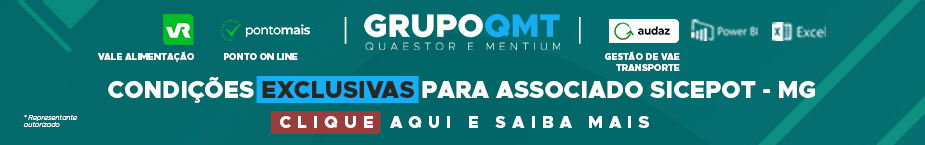 - PUBLICIDADE -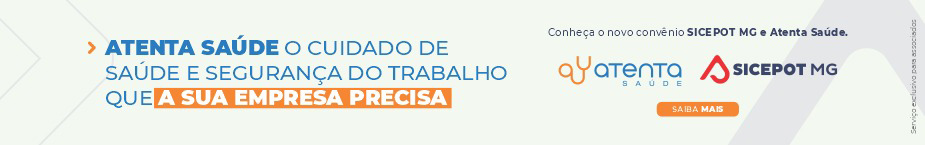  ÓRGÃO LICITANTE: URBEL/SMOBIURBEL SECRETARIA MUNICIPAL DE OBRAS E INFRAESTRUTURA. CIA URBANIZADORA E DE HABITAÇÃO DE BELO HORIZONTE ÓRGÃO LICITANTE: URBEL/SMOBIURBEL SECRETARIA MUNICIPAL DE OBRAS E INFRAESTRUTURA. CIA URBANIZADORA E DE HABITAÇÃO DE BELO HORIZONTE ÓRGÃO LICITANTE: URBEL/SMOBIURBEL SECRETARIA MUNICIPAL DE OBRAS E INFRAESTRUTURA. CIA URBANIZADORA E DE HABITAÇÃO DE BELO HORIZONTEEDITAL:   LICITAÇÃO URBEL/ SMOBI URBEL/SMOBI Nº 10.006/2023 - RDC CIRCULAR PROCESSO Nº 01-016.293/23-05 – NOVA DATA EDITAL:   LICITAÇÃO URBEL/ SMOBI URBEL/SMOBI Nº 10.006/2023 - RDC CIRCULAR PROCESSO Nº 01-016.293/23-05 – NOVA DATA Endereço:  Avenida do Contorno, 6664 - 1º ao 5º andar Bairro: Savassi - CEP: 30.110-928Telefone: (31) 3277-6436https://prefeitura.pbh.gov.br/urbel/contato Endereço:  Avenida do Contorno, 6664 - 1º ao 5º andar Bairro: Savassi - CEP: 30.110-928Telefone: (31) 3277-6436https://prefeitura.pbh.gov.br/urbel/contato Endereço:  Avenida do Contorno, 6664 - 1º ao 5º andar Bairro: Savassi - CEP: 30.110-928Telefone: (31) 3277-6436https://prefeitura.pbh.gov.br/urbel/contato Endereço:  Avenida do Contorno, 6664 - 1º ao 5º andar Bairro: Savassi - CEP: 30.110-928Telefone: (31) 3277-6436https://prefeitura.pbh.gov.br/urbel/contato Endereço:  Avenida do Contorno, 6664 - 1º ao 5º andar Bairro: Savassi - CEP: 30.110-928Telefone: (31) 3277-6436https://prefeitura.pbh.gov.br/urbel/contato Objeto:  Serviços e obras de urbanização de vias na Vila Ouro Minas/Fazendinha, empreendimento nº 44 do Programa Orçamento Participativo OP 2009/2010. A Presidente da Comissão Permanente de Licitação da Companhia Urbanizadora e de Habitação de Belo Horizonte – URBEL, nomeada pela Portaria Conjunta URBEL/ SMOBI nº 29/2023, comunica aos interessados na licitação de referência que, devido a impossibilidade de acesso ao Sistema Compras no dia 28/09/2023, às 10:30 horas, não foi possível realizar a sessão de julgamento da proposta. Fica agendada a data de 04/10/2023, 4ª feira, às 9 horas, para a realização da sessão.Objeto:  Serviços e obras de urbanização de vias na Vila Ouro Minas/Fazendinha, empreendimento nº 44 do Programa Orçamento Participativo OP 2009/2010. A Presidente da Comissão Permanente de Licitação da Companhia Urbanizadora e de Habitação de Belo Horizonte – URBEL, nomeada pela Portaria Conjunta URBEL/ SMOBI nº 29/2023, comunica aos interessados na licitação de referência que, devido a impossibilidade de acesso ao Sistema Compras no dia 28/09/2023, às 10:30 horas, não foi possível realizar a sessão de julgamento da proposta. Fica agendada a data de 04/10/2023, 4ª feira, às 9 horas, para a realização da sessão.Objeto:  Serviços e obras de urbanização de vias na Vila Ouro Minas/Fazendinha, empreendimento nº 44 do Programa Orçamento Participativo OP 2009/2010. A Presidente da Comissão Permanente de Licitação da Companhia Urbanizadora e de Habitação de Belo Horizonte – URBEL, nomeada pela Portaria Conjunta URBEL/ SMOBI nº 29/2023, comunica aos interessados na licitação de referência que, devido a impossibilidade de acesso ao Sistema Compras no dia 28/09/2023, às 10:30 horas, não foi possível realizar a sessão de julgamento da proposta. Fica agendada a data de 04/10/2023, 4ª feira, às 9 horas, para a realização da sessão.DATAS: RECEBIMENTO DAS PROPOSTAS (exclusivamente em meio eletrônico): até 04/10 /2023, 4ª feira, às 9 horas. JULGAMENTO DAS PROPOSTAS: 04/10/2023, 4ª feira, às 9 horasDATAS: RECEBIMENTO DAS PROPOSTAS (exclusivamente em meio eletrônico): até 04/10 /2023, 4ª feira, às 9 horas. JULGAMENTO DAS PROPOSTAS: 04/10/2023, 4ª feira, às 9 horasValor Estimado da ObraCapital SocialGarantia de PropostaGarantia de PropostaValor do EditalR$ 13.354.071,06R$ -R$ -R$ -R$ -CAPACIDADE TÉCNICA:      13.1.3.2.1 A comprovação de inclusão no Quadro Permanente a que se refere os itens 13.1.3.2 deverá ser realizada pela apresentação alternativa de cópia(s) do(a)(s): a) Contrato(s) de Trabalho do(s) profissional(is); b) Carteira de Trabalho e Previdência Social - CTPS; c) Contrato Social da empresa, em que conste(m) o(s) nomes do(s) profissional(is) integrante(s) da sociedade;  d) Contrato(s) de prestação de serviços, regido(s) pela legislação civil comum, conforme preconizam o art. 1º, da Lei Federal n.º 6.496/1977 e o art. 45, da Lei Federal n.º 12.378/2010; ou, ainda e) Declaração(ões) firmada(s) pelo(s) representante(s) legal(is) da empresa e pelo(s) profissional(is) detentor(es) do(s) atestado(s), que comprove(m) a celebração futura do(s) Contrato(s) mencionado(s) no(s) item(ns) “c” e “d”, em atendimento ao art. 43, § 3º, da Lei Federal nº 8.666/1993. 13.1.3.2.2 O profissional cujo (s) atestado (s) venha (m) atender à (s) exigência (s) do item 13.1.3.2.1 não poderá ser substituído por outro profissional, sem a prévia aprovação formal da Contratante.CAPACIDADE TÉCNICA:      13.1.3.2.1 A comprovação de inclusão no Quadro Permanente a que se refere os itens 13.1.3.2 deverá ser realizada pela apresentação alternativa de cópia(s) do(a)(s): a) Contrato(s) de Trabalho do(s) profissional(is); b) Carteira de Trabalho e Previdência Social - CTPS; c) Contrato Social da empresa, em que conste(m) o(s) nomes do(s) profissional(is) integrante(s) da sociedade;  d) Contrato(s) de prestação de serviços, regido(s) pela legislação civil comum, conforme preconizam o art. 1º, da Lei Federal n.º 6.496/1977 e o art. 45, da Lei Federal n.º 12.378/2010; ou, ainda e) Declaração(ões) firmada(s) pelo(s) representante(s) legal(is) da empresa e pelo(s) profissional(is) detentor(es) do(s) atestado(s), que comprove(m) a celebração futura do(s) Contrato(s) mencionado(s) no(s) item(ns) “c” e “d”, em atendimento ao art. 43, § 3º, da Lei Federal nº 8.666/1993. 13.1.3.2.2 O profissional cujo (s) atestado (s) venha (m) atender à (s) exigência (s) do item 13.1.3.2.1 não poderá ser substituído por outro profissional, sem a prévia aprovação formal da Contratante.CAPACIDADE TÉCNICA:      13.1.3.2.1 A comprovação de inclusão no Quadro Permanente a que se refere os itens 13.1.3.2 deverá ser realizada pela apresentação alternativa de cópia(s) do(a)(s): a) Contrato(s) de Trabalho do(s) profissional(is); b) Carteira de Trabalho e Previdência Social - CTPS; c) Contrato Social da empresa, em que conste(m) o(s) nomes do(s) profissional(is) integrante(s) da sociedade;  d) Contrato(s) de prestação de serviços, regido(s) pela legislação civil comum, conforme preconizam o art. 1º, da Lei Federal n.º 6.496/1977 e o art. 45, da Lei Federal n.º 12.378/2010; ou, ainda e) Declaração(ões) firmada(s) pelo(s) representante(s) legal(is) da empresa e pelo(s) profissional(is) detentor(es) do(s) atestado(s), que comprove(m) a celebração futura do(s) Contrato(s) mencionado(s) no(s) item(ns) “c” e “d”, em atendimento ao art. 43, § 3º, da Lei Federal nº 8.666/1993. 13.1.3.2.2 O profissional cujo (s) atestado (s) venha (m) atender à (s) exigência (s) do item 13.1.3.2.1 não poderá ser substituído por outro profissional, sem a prévia aprovação formal da Contratante.CAPACIDADE TÉCNICA:      13.1.3.2.1 A comprovação de inclusão no Quadro Permanente a que se refere os itens 13.1.3.2 deverá ser realizada pela apresentação alternativa de cópia(s) do(a)(s): a) Contrato(s) de Trabalho do(s) profissional(is); b) Carteira de Trabalho e Previdência Social - CTPS; c) Contrato Social da empresa, em que conste(m) o(s) nomes do(s) profissional(is) integrante(s) da sociedade;  d) Contrato(s) de prestação de serviços, regido(s) pela legislação civil comum, conforme preconizam o art. 1º, da Lei Federal n.º 6.496/1977 e o art. 45, da Lei Federal n.º 12.378/2010; ou, ainda e) Declaração(ões) firmada(s) pelo(s) representante(s) legal(is) da empresa e pelo(s) profissional(is) detentor(es) do(s) atestado(s), que comprove(m) a celebração futura do(s) Contrato(s) mencionado(s) no(s) item(ns) “c” e “d”, em atendimento ao art. 43, § 3º, da Lei Federal nº 8.666/1993. 13.1.3.2.2 O profissional cujo (s) atestado (s) venha (m) atender à (s) exigência (s) do item 13.1.3.2.1 não poderá ser substituído por outro profissional, sem a prévia aprovação formal da Contratante.CAPACIDADE TÉCNICA:      13.1.3.2.1 A comprovação de inclusão no Quadro Permanente a que se refere os itens 13.1.3.2 deverá ser realizada pela apresentação alternativa de cópia(s) do(a)(s): a) Contrato(s) de Trabalho do(s) profissional(is); b) Carteira de Trabalho e Previdência Social - CTPS; c) Contrato Social da empresa, em que conste(m) o(s) nomes do(s) profissional(is) integrante(s) da sociedade;  d) Contrato(s) de prestação de serviços, regido(s) pela legislação civil comum, conforme preconizam o art. 1º, da Lei Federal n.º 6.496/1977 e o art. 45, da Lei Federal n.º 12.378/2010; ou, ainda e) Declaração(ões) firmada(s) pelo(s) representante(s) legal(is) da empresa e pelo(s) profissional(is) detentor(es) do(s) atestado(s), que comprove(m) a celebração futura do(s) Contrato(s) mencionado(s) no(s) item(ns) “c” e “d”, em atendimento ao art. 43, § 3º, da Lei Federal nº 8.666/1993. 13.1.3.2.2 O profissional cujo (s) atestado (s) venha (m) atender à (s) exigência (s) do item 13.1.3.2.1 não poderá ser substituído por outro profissional, sem a prévia aprovação formal da Contratante.CAPACIDADE OPERACIONAL: 13.1.3.3.1 Serviços de estrutura em concreto; 13.1.3.3.2 Serviços de drenagem; 13.1.3.3.3 Serviços de pavimentação.CAPACIDADE OPERACIONAL: 13.1.3.3.1 Serviços de estrutura em concreto; 13.1.3.3.2 Serviços de drenagem; 13.1.3.3.3 Serviços de pavimentação.CAPACIDADE OPERACIONAL: 13.1.3.3.1 Serviços de estrutura em concreto; 13.1.3.3.2 Serviços de drenagem; 13.1.3.3.3 Serviços de pavimentação.CAPACIDADE OPERACIONAL: 13.1.3.3.1 Serviços de estrutura em concreto; 13.1.3.3.2 Serviços de drenagem; 13.1.3.3.3 Serviços de pavimentação.CAPACIDADE OPERACIONAL: 13.1.3.3.1 Serviços de estrutura em concreto; 13.1.3.3.2 Serviços de drenagem; 13.1.3.3.3 Serviços de pavimentação.ÍNDICES ECONÔMICOS: -ÍNDICES ECONÔMICOS: -ÍNDICES ECONÔMICOS: -ÍNDICES ECONÔMICOS: -ÍNDICES ECONÔMICOS: -OBSERVAÇÕES:  os demais itens do edital e seus anexos permanecem inalterados. Os documentosConsolidados estão disponíveis no site da PBH no link:rdc10006-2023_edital_urbelsmobi_rdc_10006-2023_obrasourominas.docx.pdf .OBSERVAÇÕES:  os demais itens do edital e seus anexos permanecem inalterados. Os documentosConsolidados estão disponíveis no site da PBH no link:rdc10006-2023_edital_urbelsmobi_rdc_10006-2023_obrasourominas.docx.pdf .OBSERVAÇÕES:  os demais itens do edital e seus anexos permanecem inalterados. Os documentosConsolidados estão disponíveis no site da PBH no link:rdc10006-2023_edital_urbelsmobi_rdc_10006-2023_obrasourominas.docx.pdf .OBSERVAÇÕES:  os demais itens do edital e seus anexos permanecem inalterados. Os documentosConsolidados estão disponíveis no site da PBH no link:rdc10006-2023_edital_urbelsmobi_rdc_10006-2023_obrasourominas.docx.pdf .OBSERVAÇÕES:  os demais itens do edital e seus anexos permanecem inalterados. Os documentosConsolidados estão disponíveis no site da PBH no link:rdc10006-2023_edital_urbelsmobi_rdc_10006-2023_obrasourominas.docx.pdf .ÓRGÃO LICITANTE: SMOBI  EDITAL: SMOBI 26.065/2023 CC PROCESSO Nº 01-044.794/23-09Endereço: Informações:: Rua dos Guajajaras, 1107 – Centro, Belo Horizonte - MG, 30180-105Informações: Telefone: (31) 3277-8102 - (31) 3277-5020 - Sites: www.licitacoes.caixa.gov.br  e www.pbh.gov.brEndereço: Informações:: Rua dos Guajajaras, 1107 – Centro, Belo Horizonte - MG, 30180-105Informações: Telefone: (31) 3277-8102 - (31) 3277-5020 - Sites: www.licitacoes.caixa.gov.br  e www.pbh.gov.brOBJETO: Execução da obra de reforma e revitalização da praça rio branco (praça da rodoviária), compreendendo: demolição, pisos, mobiliário urbano, canteiros (paisagismo e irrigação) e calçadas, limpeza e recuperação estrutural do monumento em concreto. Modalidade: Concorrência eletrônica Critério de julgamento: Menor preço, aferido de forma global. Regime de execução: Empreitada por preço unitário. Orçamento estimado: Não sigiloso Data base: Abril/2023 Modo de disputa: Aberto/fechado Obtenção do edital: o Edital e seus anexos encontram-se disponíveis para acesso dos interessados no site da PBH, no link licitações e editais (www.prefeitura.pbh.gov.br/licitacoes) e no Portal Nacional de Contratações Públicas – PNCP (pncp.gov.br). Consultas de caráter técnico ou legal e impugnações: Conforme item 5 do edital. Recebimento dos documentos de habilitação: Apenas do licitante vencedor, mediante convocação em meio eletrônico. Referência de tempo: horário de Brasília.DATAS: Recebimento das propostas exclusivamente por meio eletrônico: Até as 13:59h do dia 19/10/2023. Abertura das propostas e sessão de lances: A partir das 14:00h do dia 19/10/2023. Prazo de execução dos serviços: 360 dias.VALORESVALORESValor Estimado da ObraCapital Social Igual ou SuperiorR$ 4.845.180,45R$ 484.518,05CAPACIDADE TÉCNICA: a. para a função de responsável pela obra: execução de praças ou reforma de praçasCAPACIDADE TÉCNICA: a. para a função de responsável pela obra: execução de praças ou reforma de praçasCAPACIDADE OPERACIONAL: a. Execução de praças ou reforma de praças;b. Execução de serviços de piso em concreto com tela metálica: 145m³;c. Execução de serviços de piso pedra com tamanho mínimo de 60x60cm: 242m³CAPACIDADE OPERACIONAL: a. Execução de praças ou reforma de praças;b. Execução de serviços de piso em concreto com tela metálica: 145m³;c. Execução de serviços de piso pedra com tamanho mínimo de 60x60cm: 242m³ÍNDICES ECONÔMICOS: CONFORME EDITAL. ÍNDICES ECONÔMICOS: CONFORME EDITAL. OBSERVAÇÕES: VISTORIA TÉCNICA CAUTELAR 13.1. A Contratada deverá iniciar imediatamente após a emissão da Ordem de Serviço, a execução da Vistoria Técnica Cautelar com a finalidade de dirimir dúvidas de possíveis danos que possam ocorrer nos imóveis lindeiros à obra durante a execução dos serviços. 13.2. Essa Vistoria Cautelar deverá ser elaborada conforme o Caderno de Encargos da SUDECAP, por profissional habilitado em avaliação e perícia técnica com registro junto ao Conselho Regional específico, e deverá apresentar ART - Anotação de Responsabilidade Técnica ou RRT - Registro de Responsabilidade Técnica dos serviços. 13.3. A vistoria deverá estar concluída no prazo máximo de 20 (vinte) dias corridos, ou em etapas, a critério da Fiscalização de acordo com o porte da obra, sendo elaborada em três vias e uma cópia digital gravada em CD. A primeira via será entregue à Fiscalização, a segunda ficará em posse da Contratada e o original será anexado ao processo administrativo. 13.4. À critério da Fiscalização, poderá haver supressão total ou parcial das vistorias técnicas cautelares previstas, desde que devidamente justificadas. 13.5. As medições só serão processadas após entrega das vistorias técnicas cautelares previstas para as respectivas etapas.https://prefeitura.pbh.gov.br/obras-e-infraestrutura/licitacao/concorrencia-26065-2023. OBSERVAÇÕES: VISTORIA TÉCNICA CAUTELAR 13.1. A Contratada deverá iniciar imediatamente após a emissão da Ordem de Serviço, a execução da Vistoria Técnica Cautelar com a finalidade de dirimir dúvidas de possíveis danos que possam ocorrer nos imóveis lindeiros à obra durante a execução dos serviços. 13.2. Essa Vistoria Cautelar deverá ser elaborada conforme o Caderno de Encargos da SUDECAP, por profissional habilitado em avaliação e perícia técnica com registro junto ao Conselho Regional específico, e deverá apresentar ART - Anotação de Responsabilidade Técnica ou RRT - Registro de Responsabilidade Técnica dos serviços. 13.3. A vistoria deverá estar concluída no prazo máximo de 20 (vinte) dias corridos, ou em etapas, a critério da Fiscalização de acordo com o porte da obra, sendo elaborada em três vias e uma cópia digital gravada em CD. A primeira via será entregue à Fiscalização, a segunda ficará em posse da Contratada e o original será anexado ao processo administrativo. 13.4. À critério da Fiscalização, poderá haver supressão total ou parcial das vistorias técnicas cautelares previstas, desde que devidamente justificadas. 13.5. As medições só serão processadas após entrega das vistorias técnicas cautelares previstas para as respectivas etapas.https://prefeitura.pbh.gov.br/obras-e-infraestrutura/licitacao/concorrencia-26065-2023. ÓRGÃO LICITANTE: COPASA-MGÓRGÃO LICITANTE: COPASA-MGEDITAL: CPLI .1120230166Endereço: Rua Carangola, 606, térreo, bairro Santo Antônio, Belo Horizonte/MG.Informações: Telefone: (31) 3250-1618/1619. Fax: (31) 3250-1670/1317Endereço: Rua Carangola, 606, térreo, bairro Santo Antônio, Belo Horizonte/MG.Informações: Telefone: (31) 3250-1618/1619. Fax: (31) 3250-1670/1317Endereço: Rua Carangola, 606, térreo, bairro Santo Antônio, Belo Horizonte/MG.Informações: Telefone: (31) 3250-1618/1619. Fax: (31) 3250-1670/1317OBJETO: execução, com fornecimento parcial de materiais, de obras e serviços de crescimento vegetativo de água, manutenção em redes e ligações prediais de água, melhorias operacionais e manutenção de unidades, na área de abrangência da Gerência regional de Ipatinga – GrIP, da CoPASA MG e demais localidades que vierem a fazer parte da área de abrangência da GRIP. OBJETO: execução, com fornecimento parcial de materiais, de obras e serviços de crescimento vegetativo de água, manutenção em redes e ligações prediais de água, melhorias operacionais e manutenção de unidades, na área de abrangência da Gerência regional de Ipatinga – GrIP, da CoPASA MG e demais localidades que vierem a fazer parte da área de abrangência da GRIP. DATAS: Lançamento de proposta: 26/10/2023 às 08:30 Abertura: 26/10/2023 às 08:30Prazo de execução: 20 meses. 	VALORES	VALORES	VALORESValor Estimado da ObraCapital Social Igual ou SuperiorCapital Social Igual ou SuperiorR$ 38.833.179,94--CAPACIDADE TÉCNICA: a) Tubulação com diâmetro igual nominal (DN) ou superior a 50 (cinquenta); b) Ligação predial de água; c) Correção de vazamento de água ou construção de rede de água; d) Construção civil e/ou reforma predial.CAPACIDADE TÉCNICA: a) Tubulação com diâmetro igual nominal (DN) ou superior a 50 (cinquenta); b) Ligação predial de água; c) Correção de vazamento de água ou construção de rede de água; d) Construção civil e/ou reforma predial.CAPACIDADE TÉCNICA: a) Tubulação com diâmetro igual nominal (DN) ou superior a 50 (cinquenta); b) Ligação predial de água; c) Correção de vazamento de água ou construção de rede de água; d) Construção civil e/ou reforma predial.CAPACIDADE OPERACIONAL: a) Tubulação com diâmetro nominal (DN) igual ou superior a 50 (cinquenta) e com extensão igual ou superior a 10.600 (dez mil e seiscentos) m; b) Tubulação em PVC e/ou ferro fundido com diâmetro nominal (DN) igual ou superior a 100 (cem) e com extensão igual ou superior a 1.800 (um mil e oitocentos) m;c) Ligação predial de água com quantidade igual ou superior a 3.100 (três mil e cem) un; d) Correção de vazamentos de água em rede e/ou ramal, em pista e/ou passeio, em qualquer diâmetro, com quantidade igual ou superior a 9.900 (nove mil e novecentos) un ou rede de água com diâmetro nominal (DN) igual ou superior a 50(cinquenta) mm e com extensão igual ou superior a 19.900 (dezenove mil e novecentos) m; e) Pavimento asfáltico (CBUQ e/ou PMF), com quantidade igual ou superior a 5.500 (cinco mil e quinhentos) m²; f) Pavimentação de pista em poliédrico e/ou em paralelepípedo e/ou em pré-moldados de concreto, com quantidade igual ou superior a 6.000 (seis mil) m²; g) Passeio cimentado, com quantidade igual ou superior a 8.700 (oito mil e setecentos) m²; h) Pintura em quantidade igual ou superior a 15.500 (quinze mil e quinhentos) m². i) Construção civil e/ou reforma predial.CAPACIDADE OPERACIONAL: a) Tubulação com diâmetro nominal (DN) igual ou superior a 50 (cinquenta) e com extensão igual ou superior a 10.600 (dez mil e seiscentos) m; b) Tubulação em PVC e/ou ferro fundido com diâmetro nominal (DN) igual ou superior a 100 (cem) e com extensão igual ou superior a 1.800 (um mil e oitocentos) m;c) Ligação predial de água com quantidade igual ou superior a 3.100 (três mil e cem) un; d) Correção de vazamentos de água em rede e/ou ramal, em pista e/ou passeio, em qualquer diâmetro, com quantidade igual ou superior a 9.900 (nove mil e novecentos) un ou rede de água com diâmetro nominal (DN) igual ou superior a 50(cinquenta) mm e com extensão igual ou superior a 19.900 (dezenove mil e novecentos) m; e) Pavimento asfáltico (CBUQ e/ou PMF), com quantidade igual ou superior a 5.500 (cinco mil e quinhentos) m²; f) Pavimentação de pista em poliédrico e/ou em paralelepípedo e/ou em pré-moldados de concreto, com quantidade igual ou superior a 6.000 (seis mil) m²; g) Passeio cimentado, com quantidade igual ou superior a 8.700 (oito mil e setecentos) m²; h) Pintura em quantidade igual ou superior a 15.500 (quinze mil e quinhentos) m². i) Construção civil e/ou reforma predial.CAPACIDADE OPERACIONAL: a) Tubulação com diâmetro nominal (DN) igual ou superior a 50 (cinquenta) e com extensão igual ou superior a 10.600 (dez mil e seiscentos) m; b) Tubulação em PVC e/ou ferro fundido com diâmetro nominal (DN) igual ou superior a 100 (cem) e com extensão igual ou superior a 1.800 (um mil e oitocentos) m;c) Ligação predial de água com quantidade igual ou superior a 3.100 (três mil e cem) un; d) Correção de vazamentos de água em rede e/ou ramal, em pista e/ou passeio, em qualquer diâmetro, com quantidade igual ou superior a 9.900 (nove mil e novecentos) un ou rede de água com diâmetro nominal (DN) igual ou superior a 50(cinquenta) mm e com extensão igual ou superior a 19.900 (dezenove mil e novecentos) m; e) Pavimento asfáltico (CBUQ e/ou PMF), com quantidade igual ou superior a 5.500 (cinco mil e quinhentos) m²; f) Pavimentação de pista em poliédrico e/ou em paralelepípedo e/ou em pré-moldados de concreto, com quantidade igual ou superior a 6.000 (seis mil) m²; g) Passeio cimentado, com quantidade igual ou superior a 8.700 (oito mil e setecentos) m²; h) Pintura em quantidade igual ou superior a 15.500 (quinze mil e quinhentos) m². i) Construção civil e/ou reforma predial.ÍNDICES ECONÔMICOS: Conforme edital.ÍNDICES ECONÔMICOS: Conforme edital.ÍNDICES ECONÔMICOS: Conforme edital.OBSERVAÇÕES: As interessadas poderão designar engenheiro ou Arquiteto para efetuar visita técnica, para conhecimento das obras e serviços a serem executados. Para acompanhamento da visita técnica, fornecimento de informações e prestação de esclarecimentos porventura solicitados pelos interessados, estará disponível, o Sr. Bremes Salvador Dias ou outro empregado da COPASA MG, do dia 02 de outubro de 2023 ao dia 25 de outubro de 2023. O agendamento da visita poderá ser feito pelo e-mail: grip@copasa.com.br ou pelo telefone 31 3821-9222. A visita será realizada na Avenida Monteira Lobato, nr.: 605, 5º andar, Bairro Cidade Nobre, Cidade Ipatinga / MG.Mais informações e o caderno de licitação poderão ser obtidos, gratuitamente, através de download no endereço: www.copasa.com.br (link: licitações e contratos/licitações, pesquisar pelo número da licitação), a partir do dia 02/10/2023 . https://www2.copasa.com.br/PortalComprasPrd/#/pesquisaDetalhes/FA5E2FE970211EDE97D8227A240BC728. OBSERVAÇÕES: As interessadas poderão designar engenheiro ou Arquiteto para efetuar visita técnica, para conhecimento das obras e serviços a serem executados. Para acompanhamento da visita técnica, fornecimento de informações e prestação de esclarecimentos porventura solicitados pelos interessados, estará disponível, o Sr. Bremes Salvador Dias ou outro empregado da COPASA MG, do dia 02 de outubro de 2023 ao dia 25 de outubro de 2023. O agendamento da visita poderá ser feito pelo e-mail: grip@copasa.com.br ou pelo telefone 31 3821-9222. A visita será realizada na Avenida Monteira Lobato, nr.: 605, 5º andar, Bairro Cidade Nobre, Cidade Ipatinga / MG.Mais informações e o caderno de licitação poderão ser obtidos, gratuitamente, através de download no endereço: www.copasa.com.br (link: licitações e contratos/licitações, pesquisar pelo número da licitação), a partir do dia 02/10/2023 . https://www2.copasa.com.br/PortalComprasPrd/#/pesquisaDetalhes/FA5E2FE970211EDE97D8227A240BC728. OBSERVAÇÕES: As interessadas poderão designar engenheiro ou Arquiteto para efetuar visita técnica, para conhecimento das obras e serviços a serem executados. Para acompanhamento da visita técnica, fornecimento de informações e prestação de esclarecimentos porventura solicitados pelos interessados, estará disponível, o Sr. Bremes Salvador Dias ou outro empregado da COPASA MG, do dia 02 de outubro de 2023 ao dia 25 de outubro de 2023. O agendamento da visita poderá ser feito pelo e-mail: grip@copasa.com.br ou pelo telefone 31 3821-9222. A visita será realizada na Avenida Monteira Lobato, nr.: 605, 5º andar, Bairro Cidade Nobre, Cidade Ipatinga / MG.Mais informações e o caderno de licitação poderão ser obtidos, gratuitamente, através de download no endereço: www.copasa.com.br (link: licitações e contratos/licitações, pesquisar pelo número da licitação), a partir do dia 02/10/2023 . https://www2.copasa.com.br/PortalComprasPrd/#/pesquisaDetalhes/FA5E2FE970211EDE97D8227A240BC728. ÓRGÃO LICITANTE: COPASA-MGEDITAL: CPLI. 1120230164Endereço: Rua Carangola, 606, térreo, bairro Santo Antônio, Belo Horizonte/MG.Informações: Telefone: (31) 3250-1618/1619. Fax: (31) 3250-1670/1317Endereço: Rua Carangola, 606, térreo, bairro Santo Antônio, Belo Horizonte/MG.Informações: Telefone: (31) 3250-1618/1619. Fax: (31) 3250-1670/1317OBJETO: execução, com fornecimento total de materiais, das obras e serviços de construção dos escritórios locais de Perdigão e Cláudio e a revitalização do almoxarifado de Cláudio / MG . DATAS: Lançamento de proposta: 26/10/2023 às 14:30Abertura: 26/10/2023 às 14:30Prazo de execução: 6 meses. 	VALORES	VALORESValor Estimado da ObraCapital Social Igual ou SuperiorR$ 1.071.472,74-CAPACIDADE TÉCNICA: a) Construção de edificação predial, com área igual ou superior a 100(cem) m2.CAPACIDADE TÉCNICA: a) Construção de edificação predial, com área igual ou superior a 100(cem) m2.CAPACIDADE OPERACIONAL: a) Construção de edificação predial, com área igual ou superior a 100(cem) m2.CAPACIDADE OPERACIONAL: a) Construção de edificação predial, com área igual ou superior a 100(cem) m2.ÍNDICES ECONÔMICOS: Conforme edital.ÍNDICES ECONÔMICOS: Conforme edital.OBSERVAÇÕES:  As interessadas poderão designar engenheiro ou Arquiteto para efetuar visita técnica, para conhecimento das obras e serviços a serem executados. Para acompanhamento da visita técnica, fornecimento de informações e prestação de esclarecimentos porventura solicitados pelos interessados, estará disponível, o Sr. Madson Vieira Brandão ou outro empregado da COPASA MG, do dia 02 de outubro de 2023 ao dia 25 de outubro de 2023. O agendamento da visita poderá ser feito pelo e-mail: madson.brandao@copasa.com.br ou pelo telefone (31) 99557-2591.Mais informações e o caderno de licitação poderão ser obtidos, gratuitamente, através de download no endereço: www.copasa.com.br (link: licitações e contratos/licitações, pesquisar pelo número da licitação), a partir do dia 02/10/2023. https://www2.copasa.com.br/PortalComprasPrd/#/pesquisaDetalhes/FA5E2FE970211EDE98A52CE8EC3BC779. OBSERVAÇÕES:  As interessadas poderão designar engenheiro ou Arquiteto para efetuar visita técnica, para conhecimento das obras e serviços a serem executados. Para acompanhamento da visita técnica, fornecimento de informações e prestação de esclarecimentos porventura solicitados pelos interessados, estará disponível, o Sr. Madson Vieira Brandão ou outro empregado da COPASA MG, do dia 02 de outubro de 2023 ao dia 25 de outubro de 2023. O agendamento da visita poderá ser feito pelo e-mail: madson.brandao@copasa.com.br ou pelo telefone (31) 99557-2591.Mais informações e o caderno de licitação poderão ser obtidos, gratuitamente, através de download no endereço: www.copasa.com.br (link: licitações e contratos/licitações, pesquisar pelo número da licitação), a partir do dia 02/10/2023. https://www2.copasa.com.br/PortalComprasPrd/#/pesquisaDetalhes/FA5E2FE970211EDE98A52CE8EC3BC779. ÓRGÃO LICITANTE: COPASA-MGEDITAL: CPLI 05.2023/0381EDITAL: CPLI 05.2023/0381Endereço: Rua Carangola, 606, térreo, bairro Santo Antônio, Belo Horizonte/MG.Informações: Telefone: (31) 3250-1618/1619. Fax: (31) 3250-1670/1317Endereço: Rua Carangola, 606, térreo, bairro Santo Antônio, Belo Horizonte/MG.Informações: Telefone: (31) 3250-1618/1619. Fax: (31) 3250-1670/1317Endereço: Rua Carangola, 606, térreo, bairro Santo Antônio, Belo Horizonte/MG.Informações: Telefone: (31) 3250-1618/1619. Fax: (31) 3250-1670/1317OBJETO:  Serviços para locação de equipamentos em geral para atendimento aos sistemas de abastecimento de água e esgotamento sanitário no âmbito da gerência regional de pouso alegre - GRPO. DATAS: Lançamento de proposta: 26 de outubro de 2023 às 08:45Abertura: 26 de outubro de 2023 às 08:45.DATAS: Lançamento de proposta: 26 de outubro de 2023 às 08:45Abertura: 26 de outubro de 2023 às 08:45.VALORESVALORESVALORESValor Estimado da ObraValor Estimado da ObraCapital Social Igual ou Superior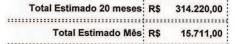 - CAPACIDADE TÉCNICA: 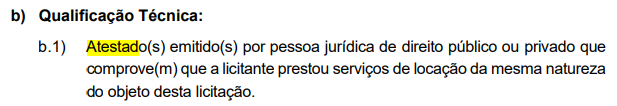 CAPACIDADE TÉCNICA: CAPACIDADE TÉCNICA: CAPACIDADE OPERACIONAL:CAPACIDADE OPERACIONAL:CAPACIDADE OPERACIONAL:ÍNDICES ECONÔMICOS: CONFORME EDITAL. ÍNDICES ECONÔMICOS: CONFORME EDITAL. ÍNDICES ECONÔMICOS: CONFORME EDITAL. OBSERVAÇÕES:  A entrega dos envelopes previstos no subitem 1.1 do Edital, deverão ocorrer até o horário previsto para o início da sessão à CPL – Comissão Permanente de Licitação.A visita técnica ocorrerá nos dias 09/10/2023 e 10/10/2023, mediante agendamento. Informações complementares poderão ser obtidas pelo telefone 3235-1272 ou pelo site acima mencionado.OBSERVAÇÕES:  A entrega dos envelopes previstos no subitem 1.1 do Edital, deverão ocorrer até o horário previsto para o início da sessão à CPL – Comissão Permanente de Licitação.A visita técnica ocorrerá nos dias 09/10/2023 e 10/10/2023, mediante agendamento. Informações complementares poderão ser obtidas pelo telefone 3235-1272 ou pelo site acima mencionado.OBSERVAÇÕES:  A entrega dos envelopes previstos no subitem 1.1 do Edital, deverão ocorrer até o horário previsto para o início da sessão à CPL – Comissão Permanente de Licitação.A visita técnica ocorrerá nos dias 09/10/2023 e 10/10/2023, mediante agendamento. Informações complementares poderão ser obtidas pelo telefone 3235-1272 ou pelo site acima mencionado.ÓRGÃO LICITANTE: DER - DEPARTAMENTO DE ESTRADAS DE RODAGEM DO ESTADO DE MINAS GERAIS EDITAL: RDC Edital nº: 095/2023. Processo SEI nº: 2300.01.0180944/2023-41..Contatos da Assessoria de Licitações: Telefones: (31) 3235-1272E-mail: asl@deer.mg.gov.br  - Av. dos Andradas, 1120 – 10º andar – CEP: 30.120-016 – Belo Horizonte - MGDER-MG - www.der.mg.gov.br Fone: (31) 3235-1081 https://www.der.mg.gov.br/transparencia/licitacoes Contatos da Assessoria de Licitações: Telefones: (31) 3235-1272E-mail: asl@deer.mg.gov.br  - Av. dos Andradas, 1120 – 10º andar – CEP: 30.120-016 – Belo Horizonte - MGDER-MG - www.der.mg.gov.br Fone: (31) 3235-1081 https://www.der.mg.gov.br/transparencia/licitacoes OBJETO: O Diretor Geral do Departamento de Estradas de Rodagem do Estado de Minas Gerais – DER-MG torna público que fará realizar, através da Comissão Permanente de Licitação, às 09:00h (nove horas) do dia 30/10/2023, em seu edifício-sede, à Av. dos Andradas, 1.120, sala 1009, nesta capital, procedimento licitatório na modalidade RDC – REGIME DIFERENCIADO DE CONTRATAÇÕES, tendo como objeto a Execução dos Encabeçamentos da Ponte sobre o Ribeirão Extrema, na Rodovia LMG-690, trecho Entr. BR-040 - Porto Buriti, Encabeçamentos da Ponte sobre o Ribeirão Cachorro, na Rodovia LMG-698, trecho Entr. Cana Brava - Entr. MG-181 e Recuperação de Passivo Ambiental, na Rodovia LMG-664 (km 12), trecho Bonfinópolis - Natalândia. As obras serão executadas simultaneamente. Obras incluídas no PPAG, de acordo com edital e composições de custos unitários constantes do quadro de quantidades, que estarão disponíveis no endereço acima citado e no site www.der.mg.gov.br, a partir do dia 02/10/2023. DATAS: ENTREGA DOS ENVELOPES: até às 17:00 horas do dia 29/10/2023. ABERTURA DA LICITAÇÃO: às 09:00 horas do dia 30/10/2023. Prazo de execução: 180 dias.VALORESVALORESValor Estimado da ObraCapital Social Igual ou SuperiorR$ 3.949.351,85- CAPACIDADE TÉCNICA: 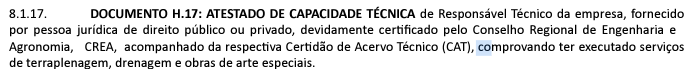 CAPACIDADE TÉCNICA: CAPACIDADE OPERACIONAL: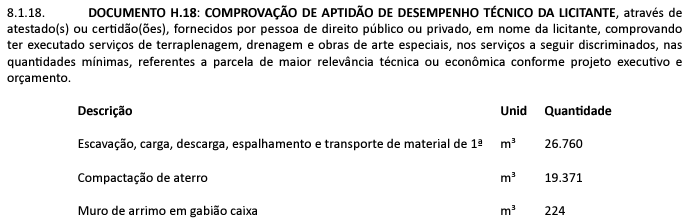 CAPACIDADE OPERACIONAL:ÍNDICES ECONÔMICOS: CONFORME EDITAL. ÍNDICES ECONÔMICOS: CONFORME EDITAL. OBSERVAÇÕES:  A entrega dos envelopes previstos no subitem 1.1 do Edital, deverão ocorrer até o horário previsto para o início da sessão à CPL – Comissão Permanente de Licitação.A visita técnica ocorrerá nos dias 09/10/2023 e 10/10/2023, mediante agendamento. Informações complementares poderão ser obtidas pelo telefone 3235-1272 ou pelo site acima mencionado.https://www.der.mg.gov.br/transparencia/licitacoes/regime-diferenciado-de-contratacao-2023/2224-licitacoes/regime-diferenciado-2023/3344-edital-095-2023. OBSERVAÇÕES:  A entrega dos envelopes previstos no subitem 1.1 do Edital, deverão ocorrer até o horário previsto para o início da sessão à CPL – Comissão Permanente de Licitação.A visita técnica ocorrerá nos dias 09/10/2023 e 10/10/2023, mediante agendamento. Informações complementares poderão ser obtidas pelo telefone 3235-1272 ou pelo site acima mencionado.https://www.der.mg.gov.br/transparencia/licitacoes/regime-diferenciado-de-contratacao-2023/2224-licitacoes/regime-diferenciado-2023/3344-edital-095-2023. ÓRGÃO LICITANTE: DER - DEPARTAMENTO DE ESTRADAS DE RODAGEM DO ESTADO DE MINAS GERAIS EDITAL: CONCORRÊNCIA Edital nº: 096/2023. Processo SEI nº: 2300.01.0189716/2023-71.Contatos da Assessoria de Licitações: Telefones: (31) 3235-1272E-mail: asl@deer.mg.gov.br  - Av. dos Andradas, 1120 – 10º andar – CEP: 30.120-016 – Belo Horizonte - MGDER-MG - www.der.mg.gov.br Fone: (31) 3235-1081 https://www.der.mg.gov.br/transparencia/licitacoes Contatos da Assessoria de Licitações: Telefones: (31) 3235-1272E-mail: asl@deer.mg.gov.br  - Av. dos Andradas, 1120 – 10º andar – CEP: 30.120-016 – Belo Horizonte - MGDER-MG - www.der.mg.gov.br Fone: (31) 3235-1081 https://www.der.mg.gov.br/transparencia/licitacoes OBJETO: O Diretor Geral do Departamento de Estradas de Rodagem do Estado de Minas Gerais – DER-MG torna público que fará realizar, através da Comissão Permanente de Licitação, às 14:00hs (quatorze horas) do dia 08/11/2023, em seu edifício-sede, à Av. dos Andradas, 1.120, sala 1009, nesta capital, licitação na modalidade CONCORRÊNCIA para a Recuperação Funcional do Pavimento na Rodovia MGC- 496 e Aterro sobre Solo Mole no km 102, trecho Entrº BR-365 (Pirapora) - Entrº BR-135 (Corinto). A execução dos serviços descritos está restrita ao âmbito de circunscrição da 33ª URG do DER-MG – Pirapora. Inclusas no PPAG, de acordo com edital e composições de custos unitários constantes do quadro de quantidades, que estarão disponíveis no endereço acima citado e no site www.der.mg.gov.br, a partir do dia 04/10/2023. DATAS: ENTREGA DOS ENVELOPES: até às 17:00 horas do dia 07/11/2023. ABERTURA DA LICITAÇÃO: às 14:00 horas do dia 08/11/2023. Prazo de execução: 12 meses.VALORESVALORESValor Estimado da ObraCapital Social Igual ou SuperiorR$ 76.234.127,00- CAPACIDADE TÉCNICA: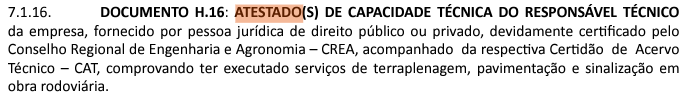 CAPACIDADE TÉCNICA:CAPACIDADE OPERACIONAL: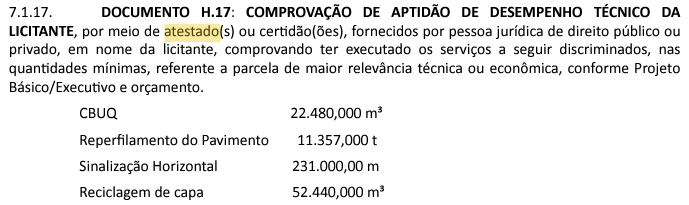 CAPACIDADE OPERACIONAL:ÍNDICES ECONÔMICOS: CONFORME EDITAL. ÍNDICES ECONÔMICOS: CONFORME EDITAL. OBSERVAÇÕES:  A entrega dos envelopes de proposta e documentação deverá ser realizada até às 17:00hs (dezessete horas) do dia 07/11/2023 na forma prevista no Edital, no Serviço de Protocolo e Arquivo – SPA do DER-MG. A visita técnica ocorrerá nos dias 24/10/2023 e 25/10/2023, mediante agendamento. Informações complementares poderão ser obtidas pelo telefone 3235-1272 ou pelo site acima mencionado.https://www.der.mg.gov.br/transparencia/licitacoes/concorrencias-tomadas-de-preco-2023/2222-licitacoes/concorrencias-tomadas-de-preco-2023/3346-edital-096-2023. OBSERVAÇÕES:  A entrega dos envelopes de proposta e documentação deverá ser realizada até às 17:00hs (dezessete horas) do dia 07/11/2023 na forma prevista no Edital, no Serviço de Protocolo e Arquivo – SPA do DER-MG. A visita técnica ocorrerá nos dias 24/10/2023 e 25/10/2023, mediante agendamento. Informações complementares poderão ser obtidas pelo telefone 3235-1272 ou pelo site acima mencionado.https://www.der.mg.gov.br/transparencia/licitacoes/concorrencias-tomadas-de-preco-2023/2222-licitacoes/concorrencias-tomadas-de-preco-2023/3346-edital-096-2023. ÓRGÃO LICITANTE: DER - DEPARTAMENTO DE ESTRADAS DE RODAGEM DO ESTADO DE MINAS GERAIS EDITAL: CONCORRÊNCIA Edital nº: 097/2023. Processo SEI nº: 2300.01.0185194/2023-42.Contatos da Assessoria de Licitações: Telefones: (31) 3235-1272E-mail: asl@deer.mg.gov.br  - Av. dos Andradas, 1120 – 10º andar – CEP: 30.120-016 – Belo Horizonte - MGDER-MG - www.der.mg.gov.br Fone: (31) 3235-1081 https://www.der.mg.gov.br/transparencia/licitacoes Contatos da Assessoria de Licitações: Telefones: (31) 3235-1272E-mail: asl@deer.mg.gov.br  - Av. dos Andradas, 1120 – 10º andar – CEP: 30.120-016 – Belo Horizonte - MGDER-MG - www.der.mg.gov.br Fone: (31) 3235-1081 https://www.der.mg.gov.br/transparencia/licitacoes OBJETO: O Diretor Geral do Departamento de Estradas de Rodagem do Estado de Minas Gerais – DER-MG torna público que fará realizar, através da Comissão Permanente de Licitação, às 09:00hs (nove horas) do dia 08/11/2023, em seu edifício-sede, à Av. dos Andradas, 1.120, sala 1009, nesta capital, licitação na modalidade CONCORRÊNCIA para a Recuperação Funcional do Pavimento na Rodovia AMG-0520, trecho Aracitaba - Entrº MG-452 (p/ Oliveira Fortes) e na Rodovia MG-452, trecho Oliveira Fortes - Paiva/ Implantação de Variantes na Rodovia MG-452 (km 14,5) e (km 17)/ Recuperação de Talude de Aterro com Muro (km12,5) / Substituição de Bueiro existente no km 24. A execução dos serviços descritos está restrita ao âmbito de circunscrição da 05ª URG do DER-MG – UBÁ. Inclusas no PPAG, de acordo com edital e composições de custos unitários constantes do quadro de quantidades, que estarão disponíveis no endereço acima citado e no site www.der.mg.gov.br, a partir do dia 03/10/2023. DATAS: ENTREGA DOS ENVELOPES: até às 17:00 horas do dia 07/11/2023. ABERTURA DA LICITAÇÃO: às 09:00 horas do dia 08/11/2023. Prazo de execução: 12 meses.VALORESVALORESValor Estimado da ObraCapital Social Igual ou SuperiorR$ 17.443.062,11- CAPACIDADE TÉCNICA: 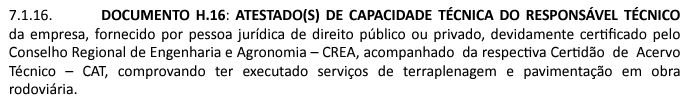 CAPACIDADE TÉCNICA: CAPACIDADE OPERACIONAL: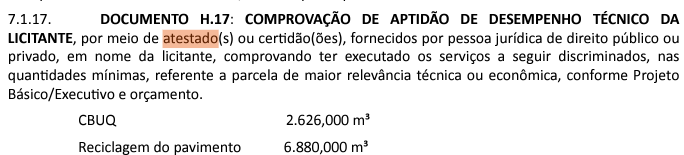 CAPACIDADE OPERACIONAL:ÍNDICES ECONÔMICOS: CONFORME EDITAL. ÍNDICES ECONÔMICOS: CONFORME EDITAL. OBSERVAÇÕES:  A entrega dos envelopes de proposta e documentação deverá ser realizada até às 17:00hs (dezessete horas) do dia 07/11/2023 na forma prevista no Edital, no Serviço de Protocolo e Arquivo – SPA do DER-MG. A visita técnica ocorrerá nos dias 20/10/2023 e 23/10/2023, mediante agendamento. Informações complementares poderão ser obtidas pelo telefone 3235-1272 ou pelo site acima mencionado.https://www.der.mg.gov.br/transparencia/licitacoes/concorrencias-tomadas-de-preco-2023/2222-licitacoes/concorrencias-tomadas-de-preco-2023/3351-edital-097-2023.  OBSERVAÇÕES:  A entrega dos envelopes de proposta e documentação deverá ser realizada até às 17:00hs (dezessete horas) do dia 07/11/2023 na forma prevista no Edital, no Serviço de Protocolo e Arquivo – SPA do DER-MG. A visita técnica ocorrerá nos dias 20/10/2023 e 23/10/2023, mediante agendamento. Informações complementares poderão ser obtidas pelo telefone 3235-1272 ou pelo site acima mencionado.https://www.der.mg.gov.br/transparencia/licitacoes/concorrencias-tomadas-de-preco-2023/2222-licitacoes/concorrencias-tomadas-de-preco-2023/3351-edital-097-2023.  